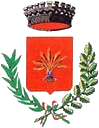 COMUNE DI ANDRANOProvincia di LecceAVVISO PUBBLICOSi informano i giovani dai 18 al 28 anni, residenti nel Comune di Andrano, che questa Amministrazione con deliberazione di Giunta Comunale n.  149    del  21.11.2018  ha aderito al progetto “Il Treno della Memoria 2019” per consentire ad un massimo di n. 4 giovani di usufruire di un viaggio nella Storia e nella Memoria attraverso la scoperta dei luoghi e delle storie delle persone che hanno vissuto il periodo della Seconda Guerra Mondiale avendo anche l’opportunità di incontrarsi per approfondire le tematiche storiche e sociali relative a quegli anni.Data di partenza prevista:  Gennaio 2019 da Bari.Tappe: Praga o Budapest + Cracovia + Visita guidata al Museo Internazionale dell’Olocausto di Auschwitz e Birkenau.Il costo del viaggio: € 350,00 a personaL’Amministrazione Comunale cofinanzierà il costo del viaggio con la  somma di € 200,00 a persona.La domanda di partecipazione dovrà essere inviata solo con email al seguente indirizzo di posta elettronica: protocollo.comune.andrano@pec.rupar.puglia.it	dal 10.12.2018 al 15.12.2018.Qualora le domande dovessero essere superiori al numero di posti resi disponibili si procederà alla selezione secondo i seguenti criteri:ordine di arrivo della email al protocollo del comuneil più giovane di etàla parità di genere								Il Responsabile del Servizio								     Dott. Riccardo PALMA